Dokumentų, suteikiančių teisę dirbti Lietuvos Respublikoje užsieniečiams, išdavimo, pratęsimo ir panaikinimo, prašymų išduoti tokius dokumentus netenkinimo tvarkos aprašo32 priedas(Įsakymo dėl leidimų dirbti Lietuvos Respublikoje užsieniečiams dublikatų išdavimo forma)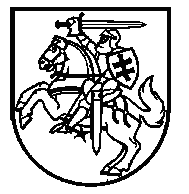 UŽIMTUMO TARNYBOSPRIE LIETUVOS RESPUBLIKOS SOCIALINĖS APSAUGOS IR DARBO MINISTERIJOS______________ KLIENTŲ APTARNAVIMO DEPARTAMENTO DIREKTORIUSĮSAKYMASDĖL LEIDIMŲ DIRBTI LIETUVOS RESPUBLIKOJE UŽSIENIEČIAMS DUBLIKATŲ IŠDAVIMO20__ m. ______________ __ d. Nr. _______________(vieta)Vadovaudamasis (-i) Lietuvos Respublikos įstatymo „Dėl užsieniečių teisinės padėties“ 57 straipsnio 6 dalimi, Leidimo dirbti užsieniečiams išdavimo tvarkos aprašo, patvirtinto Lietuvos Respublikos socialinės apsaugos ir darbo ministro 2013 m. kovo 27 d. įsakymu Nr. A1-133 „Dėl Leidimo dirbti užsieniečiams išdavimo tvarkos aprašo patvirtinimo“, 8, 33 ir 46 punktais, Dokumentų pasirašymo ir derinimo tvarkos aprašo, patvirtinto Užimtumo tarnybos prie Lietuvos Respublikos socialinės apsaugos ir darbo ministerijos direktoriaus 2018 m. spalio 1 d. įsakymu Nr. V-471 „Dėl Dokumentų pasirašymo ir derinimo tvarkos aprašo patvirtinimo“, 8.5.2 papunkčiu bei atsižvelgdamas (-a) į ___________ prašymą (-us):1. I š d u o d u leidimo (-ų) dirbti Lietuvos Respublikoje užsieniečiui (-iams) dublikatą (-us): 	2. Šis sprendimas Jūsų pasirinkimu gali būti skundžiamas Lietuvos Respublikos ikiteisminio administracinių ginčų nagrinėjimo tvarkos įstatyme nustatyta tvarka ____________ (________________) arba Lietuvos Respublikos administracinių bylų teisenos įstatymo nustatyta tvarka _________________________ (______________________).__________________	           ________________________	______________________(pareigų pavadinimas)		                       (parašas)		                 (vardas, pavardėParengėVardas pavardėData 1.1.          Vardas ir pavardė:_______________ (gim. _____ m. ___________ ___ d.)Pilietybė:Profesinė kvalifikacija:________________________________________________________________________________________Dirbti įmonėje:___________ (adresas: _______, kodas: __________)Darbo funkcija:Išduoto leidimo dirbti Nr. ir data______________________________________________________________________________________  